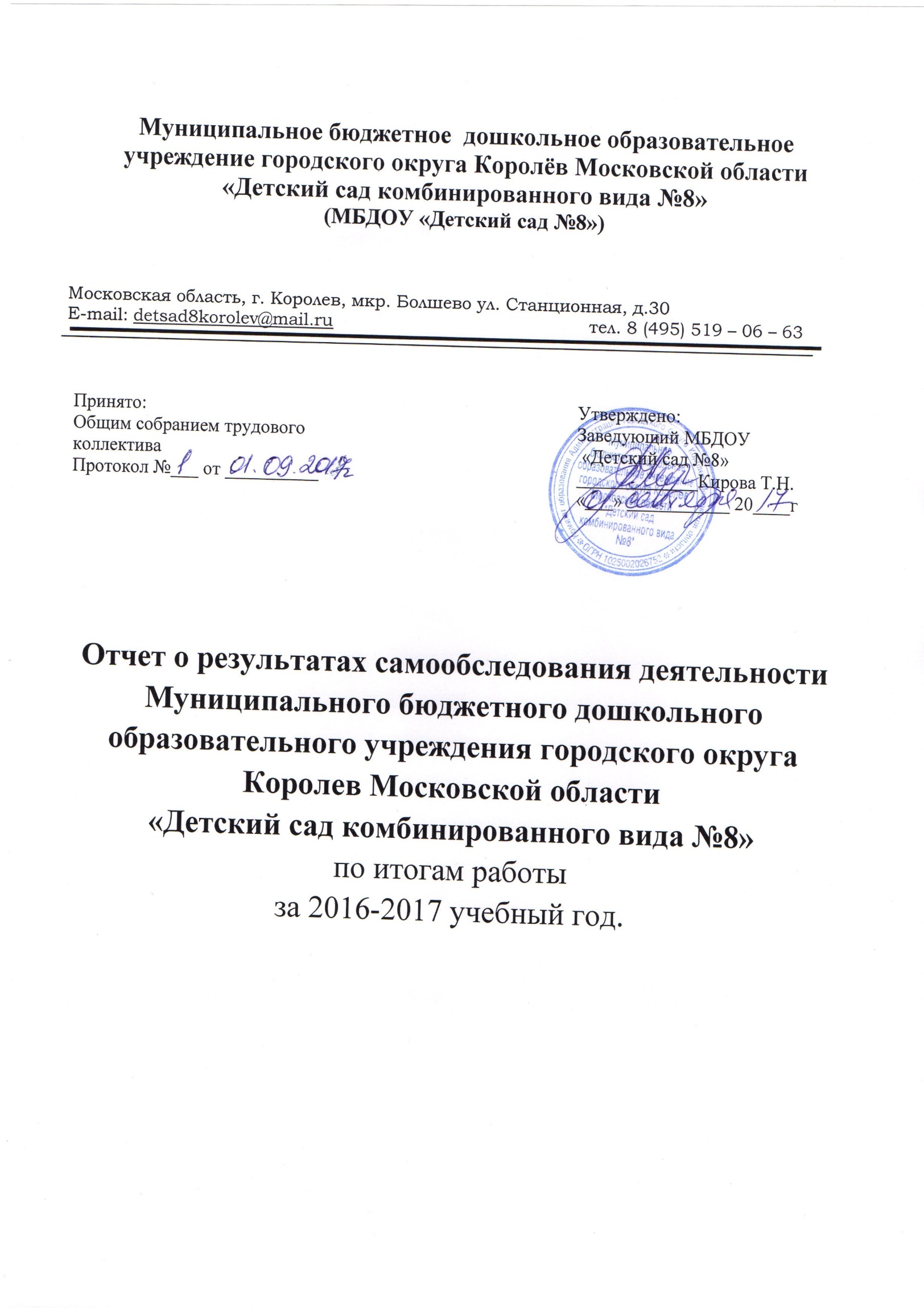 СодержаниеАналитическая часть………………………………………….… … 3Оценка образовательной деятельности……………………………4Оценка системы управления …………………………………....….5-7Оценка содержания и качества подготовки обучающихся…….7-14Оценка организации учебного процесса…………………….…....15-18Оценка востребованности выпускников………………………….18Оценка качества кадрового обеспечения…………………………18-20Оценка качества учебно-методического обеспечения…………..20-21Оценка качества библиотечно-информационного обеспечения..21-22Оценка материально-технической базы ………………………….23 Оценка функционирования внутренней системы оценки качества образования …………………………………………….....23-30Аналитическая часть.	Дошкольное образование является начальной ступенью в образовательной системе, деятельность которой направлено на воспитание, развитие детей дошкольного возраста. То, каким мы хотим  видеть наше будущее, во многом зависит от нас – педагогов.	«Первое и главное условие профессии, писал Н.И. Пирогов, есть твёрдая вера в образовательную, творческую силу человеческой личности. Берегите жизнь и здоровье и вооружайтесь всей силой воли и нравственным чувством. Будьте осторожны, вдумывайтесь в жизнь, а главное, не дайте заглохнуть в душе вере и стремлению к добру – они у вас есть, как и у всего человечества».  Слова великого учёного лежат в основе профессиональной деятельности педагогического коллектива дошкольного учреждения.	Муниципальное бюджетное дошкольное образовательное учреждение «Детский сад комбинированного вида №8» функционирует с 1975 года.	Учреждение имеет Лицензию на право осуществления образовательной деятельности (регистрационный номер 75396 от 11 марта 2016 г.), выданную Министерством образования Московской области.Адрес учреждения: 141060 Московская область, г. Королёв, мкр. Болшево, ул. Станционная, д. 30т.  8(495) 519-06-63электронный адрес: detsad8korolev@mail.ru Проезд: от станции Болшево – автобусы № 12, 14, 44, 31, маршрутные такси № 13, 14, 31 до остановки ул. Дурылина.Режим работы: дошкольное учреждение функционирует в режиме пятидневной недели с 6-45 до 18-45, с выходными днями: суббота и воскресенье.Оценка образовательной деятельности в ДОУ.В 2016 -2017 учебном году в МБДОУ «Детский сад №8» 10 групп:1 младшая группа № 1 – 24 ребёнка;младшая группа № 2 – 25 детей;младшая группа – 20 детейСредняя группа № 1 – 25 детей;Средняя группа № 2 – 25 детей;Старшая группа № 1 – 25 детей;Старшая логопедическая группа – 16 детей;Подготовительная логопедическая группа – 16 детей;Подготовительная группа №1 – 24 ребёнка;Подготовительная группа №2 – 26 детей.	В соответствии с требованиями «Закона об образовании», постановлением Администрации городского округа Королёва Московской области №1240-ПА от 10.11.2015 г. утверждён Устав Муниципального бюджетного дошкольного образовательного учреждения «Детский сад №8».	Помещения и участки детского сада соответствуют государственным санитарно-эпидемиологическим требованиям к устройству, правилам и нормативам работы ДОУ СанПиНы 2.4.1.3049-13, нормам и правилам пожарной безопасности. Территория детского сада озеленена деревьями, кустами, разбиты клумбы и цветники. Групповые помещения обеспечены мебелью, игровым оборудованием в достаточном количестве. Развивающая среда детского сада организована с учётом возраста детей, программных требований, интересам детей.3. Оценка система управления ДОУ	Учредителем МБДОУ «Детский сад №8» является Городской комитет образования Администрации г. о. Королёва Московской области.     Управление ДОУ строится на принципах открытости и демократичности.     Управление ДОУ строится на принципах открытости и демократичности.Стратегическое управление осуществляет руководитель детского сада – заведующий совместно с Советом трудового коллектива. На этом уровне решаются принципиальные по важности вопросы в жизни и деятельности детского сада: разработка перспектив развития учреждения, определение основных путей достижения избранных целей. Обеспечивается гласность и открытость в работе детского сада.Состав администрации ДОУ:Заведующий МБДОУ – Кирова Татьяна Николаевна.Зам.зав. по безопасности – Дедова Ирина Владимировна.Зам.зав. по АХР – Скопцова Раиса Владимировна. зам зав по ВМР Спиридонова Наталья Анатольевна.Совет МБДОУ:- администрация МБДОУ;- профсоюзный комитет;-Управляющий совет;- совет трудового коллектива;- родительский комитет.Структура управления	В дошкольном учреждении создан Управляющий Совет, который является коллегиальным органом самоуправления МБДОУ «Детский сад №8», реализующим принцип демократического, государственно-общественного характера управления образованием.В Управляющий Совет входят:- представитель Учредителя;- родители (законные представители);- представители трудового коллектива;- заведующий ДОУ;- Уполномоченный по защите прав субъектов образовательного процесса	Нормативно-правовую базу МБДОУ «Детский сад №8» составляет:Конституция Российской Федерации.Федеральный закон об образовании в Российской федерации № 273-ФЗ от 29.12.2012 Конвенция о правах ребёнка.	Целью развития нашего дошкольного учреждения является создание условий, обеспечивающих  личностное развитие каждого ребёнка, опираясь на оптимальное построение педагогического процесса, который предполагает комплексный, деятельный подход, определение перспектив в работе с кадрами, своевременный и качественный мониторинг результатов деятельности ДОУ, совершенствование материально-технической базы, укрепление связей с семьёй, школой, общественностью, эффективное сочетание основного и дополнительного образования.Оценка содержания и качества подготовки воспитанников.	Приоритетными направлениями в деятельности образовательного учреждения в 2016-2017 учебном году являются:Укрепление здоровья детей, их физическое развитие. В работе по сохранению здоровья детей используется принцип интеграции образовательных областей.Интеллектуально-познавательное развитие дошкольников с опорой на инновационные технологии ТРИЗ и РТВ.Социально-личностное развитие детей.Коррекция и развитие речи детей с опорой на личностно-ориентированный подход.Художественно-эстетическое воспитание и развитие дошкольников.В основу работы учреждения заложены идеи технологии взаимодействия, направленной на единый процесс социализации – индивидуализации личности дошкольника через осознание ребёнком своих потребностей, возможностей и с учётом его способностей.     Педагогическая работа в ДОУ ориентирована на целостное развитие каждого ребёнка.		Коллективом МБДОУ «Детский сад №8» определена следующая цель деятельности в 2016 – 2017 учебном году:Создание благоприятных условий для полноценного проживания ребенком дошкольного детства, формирование основ базовой культуры личности, всестороннее развитие психических и физических качество в соответствии с возрастными и индивидуальными особенностями, подготовка к жизни в обществе, к обучению в школе, обеспечение безопасности жизнедеятельности дошкольника.Опираясь на данную цель, сформированы задачи:- Обеспечить учитывая возрастные особенности и детскую психологию благоприятные условия для формирования базовой культуры личности путем совершенствования работы по нравственно-патриотическому воспитанию детей посредством приобщения к культурно-историческому наследию родного края (города).- Продолжать работу по повышению уровня познавательного развития детей использую технологию ТРИЗ и внедряя программы технической направленности.- Создание условий в ДОУ для организации деятельности по экологическому воспитанию дошкольников в контексте ФГОС дошкольного образования.	В работе ДОУ взят курс на интеграцию всех направлений: физического развития, социально-личностного развития, познавательно-речевого развития, художественно-эстетического развития.Образовательный процесс осуществляется в соответствии с реализуемой основной образовательной программой ДОУ, разработанной рабочей группой педагогов ДОУ. Программа спроектирована с учётом ФГОС дошкольного образования, особенностей образовательного учреждения, региона, муниципалитета, образовательных потребностей и запросов воспитанников. Кроме того, учтены концептуальные положения используемой в ДОУ примерной комплексной общеобразовательной программы дошкольного образования «От рождения до школы» под редакцией Н.Е. Вераксы, Т.С. Комаровой, М.А. Васильева.И специализированных программы и программ дополнительного образования:Программа обучения и воспитания детей с фонетико-фонематическим недоразвитием. Т.Б. Филичевой, Г.В. Чиркиной.Программа обучения детей с недоразвитием фонематического строя речи. Г.А.Каше, Т.Б. Филичевой.Программа «Красота. Радость, Творчество.» Т.С. Комаровой.Программа по ТРИЗ и РТВ для детей дошкольного возраста «Росток» А.М. Страунинг.Программа «Приобщение детей к истокам русской народной культуры» О.Л. Князевой, М.Д. Маханёвой.Реализация программ дошкольного образования, присмотр, уход и оздоровление детей осуществляется в соответствии с режимом дня, учитывая особенности детей каждой возрастной группы и возможности ДОУ.	Объём недельной образовательной нагрузки, включая занятия по дополнительному образованию, в соответствии с постановлением Главного государственного санитарного врача РФ от 15 мая 2013 г. №26 СанПиН 2.4.1. 3049-13 составляет:1 младшая группа – возраст от 2-х до 3-х лет – не более 10 занятий, продолжительностью 8-10 мин.2 младшая группа – возраст от 3-х до 4-х лет – 10/11 занятий в неделю, продолжительностью 15 мин.Средняя группа – возраст от 4-х до 5 лет – 11/12 занятий в неделю, продолжительностью 20 мин.Старшая группа – возраст от 5 до 6 лет – 14/15 занятий в неделю, продолжительностью 20-25 мин.Подготовительная к школе группа -  возраст от 6 до 7 лет – 14/17 занятий в неделю, продолжительностью 30 мин.Дополнительное образование детей в МБДОУ «Детский сад №8» осуществляется в соответствии с учебным планом.Оказывая дополнительные образовательные услуги, дошкольное образовательное учреждение решает следующие задачи:1. Предоставление детям возможности заняться продуктивной творческой деятельностью согласно их интересам и склонностям.2. Создание спектра образовательных услуг, направленных на решение образовательных и воспитательных задач.3. Более полное удовлетворение социального заказа семьи в дошкольном образовании.Учебная нагрузка по возрастным группам  на 2016 – 2017 учебный год Т.Б. Филичевой, Г.В. Чиркиной«Программа обучения детей с недоразвитием фонетического строя речи»Г.А. Каше,  Т.Б. ФиличевойУчебный план кружковых занятийОбразовательная программа ДОУ в соответствии с ФГОС дошкольного образования обеспечивает развитие личности, мотивации и способностей детей в различных видах деятельности и охватывает следующие образовательные области:Социально-коммуникативное развитие;Познавательное развитие;Речевое развитие;Художественно-эстетическое развитие;Физическое развитие.Согласно ФГОС содержание работы по освоению образовательных областей заключается в следующем:Социально-коммуникативное развитие направлено на усвоение норм и ценностей, принятых в обществе, включая моральные и нравственные ценности; развитие общения и взаимодействия ребёнка со взрослыми и сверстниками; становление самостоятельности, целенаправленности и саморегуляции собственных действий; развитие социального и эмоционального интеллекта.Познавательное развитие предполагает развитие интересов детей, любознательности и познавательной мотивации; развитие воображения и творческой активности; формирование первичных представлений об окружающем мире, представлений о социокультурных ценностях нашего народа.Речевое развитие  включает владение речью как средством общения и культуры; развитие связной, грамматически правильной диалогической и монологической речи; знакомство с книжной культурой, детской литературой; формирование звуковой, аналитико-синтетической активности как предпосылки обучения грамоте.Художественно-эстетическое развитие предполагает развитие предпосылок ценностно-смыслового восприятия и понимания произведений искусства; становление эстетического отношения к окружающему миру; формирование элементарных представлений о видах искусств; реализацию самостоятельной творческой деятельности детей.Физическое развитие предусматривает приобретение опыта в следующих видах деятельности детей: двигательной, становление целенаправленности и саморегуляции в двигательной сфере; становление ценностей здорового образа жизни.Формы организации непосредственной образовательной деятельности в ДОУ с учётом ФГОС дошкольного образованияОценка организации образовательного процесса.В МБДОУ «Детский сад №8» имеется полноценная материально-техническая база.Для проведения музыкальных занятий, праздников, досугов имеется музыкальный зал. Его оформление всегда соответствует тематике занятия или праздника.	Физкультурные занятия, спортивные праздники, физкультурные досуги  проходят в спортивном зале, который полностью обеспечен разнообразным спортивным инвентарём: шведской стенкой, скамейками, матами. Имеется туннель для пролезания, мячи разных размеров, конусы, обручи, гимнастические палки, скакалки по количеству детей, бадминтон, кольца для баскетбола, сетка для волейбола, сухой бассейн и т.д.В музее «Космоса» дети получают элементарные знаний о космосе, о космонавтах, о вкладе человека в освоение космического пространства.Для решения задач по экологическому воспитанию дошкольников, для ознакомления детей с подводным миром в детском саду функционирует «Акванарий», где в больших аквариумах плавают разнообразные рыбки, черепахи.В ДОУ имеется логопедический кабинет, где проходят индивидуальные и подгрупповые коррекционные занятия с детьми, посещающими логопедические группы.В методическом кабинете собран и систематизирован научный, методический, дидактический, наглядный материал по все разделам программы.В детском саду оформлен «Уголок психолога» для индивидуальных и подгрупповых занятий психолога с детьми.	Каждая возрастная группа оформлена с учётом программных задач, возрастных возможностей детей, их интересов и склонностей. Имеются разнообразные игровые уголки; оборудованы места для детского изобразительного творчества, конструкторских игр.В экспериментально-познавательных зонах дети проводят исследовательскую работу: наблюдения, эксперименты.В групповых комнатах оборудованы места для самостоятельной игровой деятельности детей.В каждой группе имеются театральные уголки для игр-драматизаций.Развивающая предметная среда группы обеспечивает детям комфортные условия для разнообразной деятельности и творчества	Территория дошкольного учреждения озеленена деревьями и кустарниками. Зелёные насаждения используются для разделения групповых площадок.На территории детского сада игровая и хозяйственные зоны отделены зелёными насаждениями.Покрытие групповых и физкультурных площадок травяное. На территории разбиты клумбы, газоны.На всех групповых участках имеются веранды.Каждый групповой участок имеет песочницы. Ежегодно в весенний период песок в них обновляется.	На территории дошкольного учреждения оборудованы «сказочные уголки», «ароматная поляна», «лесная полянка» и т.д.Координацией деятельности по обеспечению комплексной безопасности в ДОУ занимается заместитель заведующей по безопасности Дедова И.В. Ею разработан паспорт антитеррористической защищённости объекта МБДОУ «Детский сад №8», план мероприятий по укреплению безопасности дошкольного учреждения.В дошкольном учреждении для обеспечения пожарной и антитеррористической  безопасности созданы следующие условия:На каждом этаже расположены планы эвакуации; в наличии 21огнетушитель; 6 пожарных кранов; ежемесячно проводятся тренировочные учения по эвакуации детей и сотрудников ДОУ; в наличие кнопка тревожной сигнализации (КТС); осуществляется контрольно-пропускной режим.Медицинское обслуживание детей ДОУ обеспечивает медицинский персонал поликлиники №3 мкр. Первомайский – участковый педиатр Овчинникова В.И.Врач наряду с администрацией и педагогами ДОУ несёт ответственность за здоровье и физическое развитие детей, проведение лечебно-профилактических мероприятий, соблюдение санитарно-гигиенических норм, режима и обеспечение качества питания.	В дошкольном учреждении имеется оборудованный медицинский кабинет (процедурный кабинет и кабинет врача).Оздоровительная работа в ДОУ имеет своей целью обеспечение продуманной организации оздоровительных и профилактических мероприятий, направленных на укрепление здоровья и снижение заболеваемости детей.Медицинские услуги в пределах охраны жизни, здоровья детей и профилактики заболеваний оказываются в ДОУ бесплатно.	В апреле месяце проводится плановый всесторонний осмотр врачами детей всех возрастных групп с целью определения состояния их здоровья.Два раза в год проводится антропометрическое обследование детей с занесением данных в паспорта здоровья.	Организация питания в ДОУ осуществляет ООО «Планета вкуса» с учётом централизованного обеспечения продуктами питания.        ООО «Планета вкуса» обеспечивает качественное сбалансированное 4-х разовое питание детей в соответствии с их возрастом и временем пребывания в ДОУ по нормам, утверждённым постановлением Главного государственного санитарного врача РФ от 15 мая 2013 г. №26 и требованиями СанПиН 2.4.1.3049-13	Меню на каждый день составляется ООО «Планетой вкуса» в соответствии с примерным десятидневным меню, разработанным на основе физиологических потребностей в пищевых веществах и норм питания детей и согласованным с учреждением Роспотребнадзора, фиксируется в документе установленной формы и утверждается заведующим ДОУ.	Выписка из меню с указанием конкретных блюд, продуктов питания вывешена в доступном месте, с тем, чтобы родители (законные представители) ребёнка имели возможность с ним ознакомиться.	Контроль за качеством питания, витаминизацией блюд, закладкой продуктов питания, кулинарной обработкой, выходом блюд, вкусовыми качествами пищи, санитарным состоянием пищеблока, правильностью хранения продуктов, соблюдением сроков реализации продуктов осуществляется заведующей ДОУ и медицинским работником.Оценка востребованности выпускников.Анализируя показатели освоения воспитанниками основной образовательной программы МБДОУ «Детский сад №8», отмечена положительная динамика на повышение уровня качества образования.Проведённый анализ готовности выпускников к освоению образовательной программы начального общего образования показал, что все дети хорошо усвоили программный материал, готовы к школьному обучению. Все дети имеют огромное желание стать школьниками, но мотивационная готовность к школьному обучению имеет свои варианты: желание пойти в школу для того, чтобы получать новые знания есть лишь у 40 % детей, остальных ребят привлекает лишь внешняя сторона будущей школьной жизни 60 %.Таким образом, в результате проведенной диагностики выявлено:70% детей с высоким уровнем готовности к обучению в школе;30% детей со средним уровнем готовности к обучению в школе.Выводы:воспитательно-образовательный процесс в подготовительной группе строится с учетом возрастных особенностей детей, в соответствии с государственной общеобразовательной программой, с учебным планом на год;в группе созданы все необходимые условия для подготовки детей к школьному обучению;качество обучения соответствует требованиям, в ходе педагогической работы решаются все основные задачи воспитания и обучения;дети имеют достаточный уровень развития коммуникативных навыков, достаточный уровень мотивационной готовности к обучению в школе;Оценка качества кадрового обеспечения.Заведующий МБДОУ «Детский сад №8» Кирова Татьяна Николаевна – педагог высшей квалификационной категории.Зам. зав. по ВМР Спиридонова Наталья Анатольевна – педагог первой  квалификационной категории.Заместитель заведующей по безопасности -  Дедова Ирина Владимировна.Учитель-логопед Мазикина Зоя Николаевна – педагог высшей квалификационной категории.Учитель-логопед Федотова Наталья Алексеевна – первой квалификационной категории.Музыкальный руководитель Орешкина Анастасия Николаевна – высшая квалификационная категория.Музыкальный руководитель Мусатова Нелли Сергееувена – первая квалификационная категорияИнструктор по физической культуре – Лыкова   Марина Павловна – первая квалификационная категория.В детском саду работает 17 воспитателей:9 педагогов с высшей квалификационной категорией;7 педагог с первой квалификационной категорией;Образовательный уровень педагогического состава:- высшее педагогическое образование – 12 человек;- высшее специальное – 1 человек;- среднее специальное (дошкольное) – 9 человек;- среднее специальное – 4 человека.Возрастные характеристики                      Стаж педагогической деятельности:педагогического состава:                            от 0 до 5 лет – 3от 20 до 30 лет - 0                                        от 5 до 10 лет -3от 30 до 40 лет -  8                                        от10 до 20 лет – 6от 40 до 50 лет – 6                                        от 20 до 30 лет – 8старше 50 лет – 11                                        свыше 30 лет – 5Среди педагогического коллектива ДОУ:1. Награждены грамотами:- управления образования – 6 педагогов;- Администрации города - 7 педагога;- Министерства образования М.О. - 2 педагог.2. Имеют звания:- Почётный работник РФ – 1 педагог (воспитатель Ачапкина Прасковья Николаевна); - Ветеран труда – 1 педагога (учитель – логопед Мазикина Зоя Николаевна).	Весь педагогический коллектив МБДОУ ведёт постоянную работу по повышению своего профессионального  уровня: 1 раз в 5 лет проходят курсовую подготовку, занимаются самообразованием, многие педагоги-наставники обобщают и представляют опыт своей педагогической деятельности в рамках ДОУ и города Королёва, а также участвуют в областных конкурсах.8. Оценка качества учебно-методического обеспечения.           Учебно-методическое обеспечение процесса обучения - это совокупность методических учебных материалов, используемых в процессе обучения. Образовательная деятельность в дошкольном учреждении строится на основе образовательной программы дошкольного образования. Для эффективного решения образовательных задач по пяти образовательным областям используются программы, технологии, методические пособия.           Педагогические работники имеют право на бесплатное пользование следующими методическими услугами: использование методических разработок, имеющихся в Учреждении; методический анализ результативности образовательной деятельности по данным различных измерений качества образования; помощь в разработке учебно-методической и иной документации, необходимой для осуществления профессиональной деятельности; помощь в освоении и разработке инновационных программ и технологий; участие в конференциях, проблемных и тематических семинарах, методических объединениях, творческих лабораториях, групповых и индивидуальных консультациях, педагогических чтениях, мастер-классах, методических выставках, других формах методической работы; получение методической помощи в осуществлении экспериментальной и инновационной деятельности. Для получения методической помощи педагогический работник может обратиться к заведующему Учреждения, зам.зав. по ВМР Учреждения.           Педагогическим работникам по их запросам  выдаются во временное пользование учебные и методические материалы, находящиеся в методическом кабинете.  Выдача педагогическим работникам во временное пользование учебных и методических материалов осуществляется зам.зав. по ВМР.      В МБДОУ «Детский сад №8» осуществляется подписка на периодические издания : журнал «Дошкольное воспитание», журнал «Дошкольное образование», журнал «Управление ДОУ с комплектом» («Управление ДОУ с приложением», «Методист ДОУ», «Инструктор по физкультуре», журнал «Музыкальная палитра».       В методическом кабинете собрана библиотека методической литературы и периодической печати. Методическая литература классифицирована по направлениям педагогической деятельности, составлен библиографический каталог. Библиотечный фонд ежегодно пополняется периодической печатью по дошкольному образованию, методической литературой.   Вывод: обеспеченность учебно-методической литературой в МБДОУ «Детский сад №8» составляет 85%. Необходимо продолжать пополнять учебно-методическую базу образовательного учреждения программно-методическим обеспечением в соответствии с ФГОС.      9 . Оценка библиотечно-информационного обеспечения                В МБДОУ «Детский сад №8» функционирует библиотека, расположенная в методическом кабинете. Библиотечный фонд укомплектован методическими и периодическими изданиями по всем входящим в реализуемую ДОУ основную образовательную программу модулям. Учебные издания, используемые при реализации образовательной программы дошкольного образования, определяются дошкольным учреждением, с учетом требований ФГОС ДО.  Педагогическим работникам Учреждения бесплатно предоставляется в пользование на время библиотечно-информационные ресурсы. Педагогические работники Учреждения имеют право: получать полную информацию о составе библиотечного фонда, информационных ресурсах и предоставляемых услугах; пользоваться справочно-библиографическим аппаратом библиотеки; получать консультационную помощь в поиске и выборе источников информации; 4) получать во временное пользование печатные издания, аудиовизуальные документы и другие источники информации;   5) продлевать срок пользования документами; 6) получать тематические, фактографические, уточняющие и библиографические справки на основе фонда библиотеки; 7) получать консультационную помощь в работе с информацией на нетрадиционных носителях при пользовании электронным и иным оборудованием.           Бесплатный доступ педагогических работников к образовательным, методическим и научным услугам Учреждения через сеть Интернет осуществляется  по составленному графику с компьютера, установленного в методическом кабинете.          Педагогическим работникам обеспечивается доступ к следующим электронным базам данных: 	 	профессиональные базы данных; 	 	информационные справочные системы; 	 	поисковые системы; 	 	электронная библиотека Учреждения В методическом кабинете имеется доступ к электронной библиотеке ДОУ, в которой сосредоточены в электронном формате печатные издания по различным образовательным областям образовательной программы дошкольного образования, перечень ресурсов, размещённых в Интернет, интересных для педагогов и родителей дошкольного образовательного учреждения. Работа над пополнением фонда электронной библиотеке ведется зам. зав. по ВМР.Вывод: В ДОУ создано библиотечно-информационное обеспечение. Составлены каталоги библиотечного фонда. Разработан Порядок реализации права педагогических работников на бесплатное пользование библиотекой, информационными ресурсами и доступа к информационно-телекоммуникационным сетям и базам данных, учебным и методическим материалам, материально-техническим средствам обеспечения образовательной деятельности. Библиотечно-информационное обеспечение в 2016-2017 учебном году обновлялось в соответствии с новым законодательством и актуальными потребностями участников образовательных отношений, что позволяет педагогам эффективно планировать образовательную деятельность и совершенствовать свой образовательный уровень. В дальнейшем необходимо пополнять библиотечный фонд выходящими в печати новыми пособиями и методической литературой в соответствии с современными требованиями.     10. Оценка материально-технической базы.Финансовое обеспечение деятельности ДОУ осуществляется в соответствии с действующим законодательством Российской Федерации. Финансовое обеспечение осуществляется в виде субсидий из бюджета городского округа Королёв Московской области на реализацию плана финансово – хозяйственной деятельности ДОУ.http://detsad8.ucoz.net/index/finansovo_khozjajstvennnaja_dejatelnost/0-2211. Оценка функционирования внутренней системы оценки качества образования.ЦЕЛЬ: Создание благоприятных условий для полноценного проживания ребенком дошкольного детства, формирование основ базовой культуры личности, всестороннее развитие психических и физических качество в соответствии с возрастными и индивидуальными особенностями, подготовка к жизни в обществе, к обучению в школе, обеспечение безопасности жизнедеятельности дошкольника.В течение 2016 – 2017 учебного года деятельность МБДОУ «Детский сад №8» была направлена на решение следующих поставленных задач:ЗАДАЧИ:- Обеспечить учитывая возрастные особенности и детскую психологию благоприятные условия для формирования базовой культуры личности путем совершенствования работы по нравственно-патриотическому воспитанию детей посредством приобщения к культурно-историческому наследию родного края (города).- Продолжать работу по повышению уровня познавательного развития детей использую технологию ТРИЗ и внедряя программы технической направленности.- Создание условий в ДОУ для организации деятельности по экологическому воспитанию дошкольников в контексте ФГОС дошкольного образования.      Для решения этих задач годового плана были намечены и проведены следующие мероприятия: ДЛЯ РЕШЕНИЯ ПЕРВОЙ ЗАДАЧИ В ДОУ ПРОВОДИЛАСЬ СИСТЕМАТИЧЕСКАЯ   ПЛАНОМЕРНАЯ РАБОТА:КОНСУЛЬТАЦИИ ДЛЯ ВОСПИТАТЕЛЕЙ:«Патриотическое воспитание дошкольников» (ноябрь)«Нравственно патриотическое воспитание – роль детского сад и семьи» (декабрь)Развивающая среда всех групп была оснащена и пополнена играми, атрибутами, книгами нравственно-патриотической направленности.ТЕМАТИЧЕСКАЯ ПРОВЕРКА (ЯНВАРЬ)«Предметно-развивающая среда как средство развитие нравственно-патриотических чувств».КОНКУРС ДЛЯ ПЕДАГОГОВ:«Дидактические игры в педагогическом процессе нравственно-патриотического направления» (февраль)МЕТОДИЧЕСКОЕ ОБЪЕДИНЕНИЕ ДОУ   на тему: «Система работы с детьми по вопросам патриотического воспитания».-ПЕДАГОГИЧЕСКИЙ СОВЕТ (ФЕВРАЛЬ) на тему: «Воспитание нравственно-патриотических чувств у детей дошкольного возраста».  РАБОТА С РОДИТЕЛЯМИ:Разработка буклетов, памяток, консультаций:«Нравственно-патриотическое воспитание» (сентябрь);«Растим патриотов!» (октябрь);«Роль семи в нравственно-патриотическом воспитание ребенка» (ноябрь)Смотр Конкурс «Герб моей семьи».Групповые и общие родительские собрания (сентябрь, декабрь, май); Тематические оформление родительских уголков (ежемесячно, все группы ДОУ);Совместные праздники и досуги по графику: «День Матери», «Рождество Христово», «Наша Армия сильна – защищает мир она!», «Мамин вальс», «Пасха Христова», «День Победы», «Папин день», «День семьи, любви и верности».ДЛЯ РЕАЛИЗАЦИИ ВТОРОЙ ГОДОВОЙ ЗАДАЧИ В ДОУ БЫЛИ ОСУЩЕСТВЛЕНЫ:КОНСУЛЬТАЦИИ ДЛЯ ВОСПИТАТЕЛЕЙ:«Использование ТРИЗ технологии в различных видах образовательной деятельности» (сентябрь)«Метод активизации творческого мышления дошкольников» (октябрь)В группах обновлены и пополнены «тризовские» уголки.ТЕМАТИЧЕСКАЯ ПРОВЕРКА (ОКТЯБРЬ)«Условия для применения ТРИЗ технологии в ДОУ».МЕТОДИЧЕСКОЕ ОБЪЕДИНЕНИЕ ДОУ   на тему: «ТРИЗ в реализации различных образовательных областей» (октябрь)ПЕДАГОГИЧЕСКИЙ СОВЕТ (НОЯБРЬ) на тему: «Использование ТРИЗ в практике образовательного процесса в ДОУ».ГОРОДСКОЙ ПОСТОЯННО ДЕЙСТВУЮЩИЙ СЕМИНАР №1 на тему: «Использование технологии ТРИЗ в деятельности ДОУ как средство развития творческого мышления дошкольников». РАБОТА С РОДИТЕЛЯМИ:Разработка буклетов, памяток, консультаций:«Развитие творческого воображения и абстрактного мышления через ТРИЗ технологию.» (сентябрь-октябрь);Игра в жизни ребенкаАнкетирование родителей на тему «Во что играют ваши дети?»Тематические оформление родительских уголков (ежемесячно, все группы ДОУ);ДЛЯ РЕАЛИЗАЦИИ ТРЕТЬЕЙ ГОДОВОЙ ЗАДАЧИ В ДОУ БЫЛИ ОСУЩЕСТВЛЕНЫ: МЕТОДИЧЕСКОЕ ОБЪЕДИНЕНИЕ ДОУ (ФЕВРАЛЬ). Тема: «Природа родного края как средство нравственно-патриотического воспитания».КОНКУРС ДЛЯ ПЕДАГОГОВ НА ТЕМУ (ДЕКАБРЬ) «Новогоднее оформлении участков».МЕТОДИЧЕСКОЕ ОБЪЕДИНЕНИЕ ДОУ (МАЙ).МАСТЕР-КЛАСС «Путешествие в экологию».КОНКУРС ДЛЯ ПЕДАГОГОВ (АПРЕЛЬ) «Лучший огород на окне».ИГРА-КОНУРС ДЛЯ ВОСПИТАННИКОВ «ХОЧУ ВСЕ ЗНАТЬ» (МАРТ)  на тему «Солнце источник жизни на Земле».РАБОТА С РОДИТЕЛЯМИУчастие родителей воспитанников в проекте по благоустройству территории детского сада.Созданы совместно с родителями проекты на темы:«Волшебная капелька»«Камни расскажут о себе»«День Земли» и др.В ДОУ строго соблюдалась инструкция по охране жизни и здоровья детей. Ежеквартально проводился инструктаж воспитателей и обслуживающего персонала.Два раза в год (октябрь, апрель) проводилось измерение антропометрических данных детей (старшей медицинской сестрой). На группах велись карты контроля за физическим развитием детей (оценка физического развития, соответствие - несоответствие уровня освоения основных видов движений возрастным нормам, помесячный экран заболеваемости детей).Для повышения уровня деловой квалификации, профессионального мастерства педагогов и специалистов ДОУ была проведена работа:5 педагогов прошли курсы повышения квалификации на базе МГОУ и АСОУ. 20 педагогов прошли дистанционные курсы повышения квалификации по различным темам. 1 педагог получил диплом о профессиональной переподготовке.В методическом кабинете оформлен уголок по аттестации;график проведения аттестации;   порядок формирования аттестационного портфолио на первую и высшую квалификационную категорию; перспективный план мероприятий по аттестации.    НА БАЗЕ МБДОУ «ДЕТСКИЙ САД №8» УСИЛИЯМИ ПЕДАГОГИЧЕСКОГО КОЛЛЕКТИВА В ОТЧЕНОМ ГОДУ БЫЛИ ПРОВЕДЕНЫ СЛЕДУЮЩИЕ ГОРОДСКИЕ МЕРОПРИЯТИЯ: 20.09.2016 -  Городская спартакиада для детей старшего дошкольного возраста «Физкультура и спорт- космонавтики оплот!».Педагоги которые принимали участие в организации и проведении мероприятия: - Спиридонова Наталья Анатольевна -  зам.зав. по ВМР- Лыкова Марина Павловна – инструктор по физо- Мусатова Нелли Сергеевна – музыкальный руководитель- Орешкина Анастасия Николаевна – музыкальный руководитель25.11.2016 – Постоянно - действующий семинар №1 для педагогов городского округа Королев на тему: «Использование технологии ТРИЗ в деятельности ДОУ как средства развития творческого мышления дошкольников».Педагоги, которые представили свой опыт на мероприятии:- зам.зав. по ВМР Спиридонова Н.А. «Использование технологии ТРИЗ в деятельности ДОУ как средства развития творческого мышления дошкольников»;- воспитатель Воробьева А.Ю. «Метода противоречий как средство творческого развития детей дошкольного возраста»;- воспитатель Дроздова Н.В. «Применение методов и приемов ТРИЗ – мозговой штурм и тренажер ума для творческого развития дошкольников»;- воспитатель Кузнецова О.А. и музыкальный руководитель Мусатова Н.С., показ игровой деятельности с применением методов и приемов ТРИЗ с детьми старшего дошкольного возраста  «В поисках клада»;- воспитатель Бугрова Т.М. «Использование в работе с детьми дошкольного возраста метода ТРИЗ – ММЧ»;- воспитатель Кудан М.А. «Применение интерактивных средств обучения при использовании метода ТРИЗ – ММЧ»;- музыкальный руководитель Орешкина А.Н. – «Вода бывает разной» - музыкальный номер;- воспитатель Борзунова Н.И. «Использование в работе с детьми дошкольного возраста метода ТРИЗ - Системный оператор»;- воспитатель Ачапкина П.Н. «Решение сказочных задач и придумываение разных сказок с помощью специальных методов и приемов ТРИЗ».11.01.2017 (первый этап) и 16.01.2017 (второй этап) - Городская игра – конкурс «Русская речь!» для детей старшего дошкольного возраста «Там, на космических дорожках».Педагоги которые принимали участие в организации и проведении мероприятия: - Спиридонова Наталья Анатольевна -  зам.зав. по ВМР- Мазикина Зоя Николаевна – учитель-логопед- Федотова Наталья Алексеевна – учитель –логопед- Кузнецова Ольга Александровна – воспитатель- Шеленговская Татьяна Александровна – воспитатель- Мусатова Нелли Сергеевна – музыкальный руководитель- Орешкина Анастасия Николаевна – музыкальный руководитель- Лыкова Марина Павловна – инструктор по физоУЧАСТИЕ ПЕДАГОГОВ И ВОСПИТАННИКОВ ДОУ В КОНКУРСНОМ ДВИЖЕНИИ:Педагоги и воспитанники ДОУ в течении учебного года принимали активное участие в различных конкурсах, играх, фестивалях, акциях и др., проводимых на муниципальном уровне и стали победителями и призёрами.Лыкова М.П. – инструктор по физо, команда воспитанников МБДОУ «Детский сад №8» по ее руководством стала победителем финала городской «Осенней спартакиады 2016» для детей старшего дошкольного возраста.Расулова Н.М.- воспитанница Годонодобова Алена стала призером игры – конкурса «Русская Речь!» в номинации «Развитие речи детей раннего возраста»;- воспитанник Беляков Павел стал призером интерактивной научно-познавательной игры – конкурса для детей раннего и дошкольного возраста «Хочу все знать!» в номинации «Познавательные способности детей раннего возраста».Барышева Г.В. - воспитанница Силантьева Вера стала призером игры – конкурса «Русская Речь!» в номинации «Развитие речи детей предшкольного возраста».- воспитанница Павлова Варвара стала победителем конкурса на лучший рисунок, лучшую поделку о профессии родителей в 2017 году в номинации «Лучшая поделка  о профессии родителей в возрастной группе 6-7 лет»;Шеленговская Т.А. ее воспитанница Румянцева Мария стала победителем конкурса на лучший рисунок, лучшую поделку о профессии родителей в 2017 году в номинации «Лучшая поделка  о профессии родителей в возрастной группе 5-6 лет»;Кузнецова О.А.  - воспитанница Снитко Марина стала призером фестиваля искусств «Королевские звездочки» в номинации «Изобразительные способности».- воспитанница Понамарева Алина стала победителем конкурса на лучший рисунок, лучшую поделку о профессии родителей в 2017 году в номинации «Лучший рисунок о профессии родителей в возрастной группе 5-6 лет»; - воспитанница Челак Мария стала победителем конкурса на лучший рисунок, лучшую поделку о профессии родителей в 2017 году в номинации «Лучший рисунок о профессии родителей в возрастной группе 6-7 лет»;         Внутри ДОУ ежемесячно проводились открытые просмотры занятий по всем возрастным группам (были охвачены все образовательные области).Финансовое обеспечение деятельности ДОУ осуществляется в соответствии с действующим законодательством Российской Федерации. Финансовое обеспечение осуществляется в виде субсидий из бюджета городского округа Королёв Московской области на реализацию плана финансово – хозяйственной деятельности ДОУ.http://detsad8.ucoz.net/index/finansovo_khozjajstvennnaja_dejatelnost/0-22Заключение. Перспективы и планы развития.	Дошкольное образовательное учреждение функционирует в соответствии с нормативными документами в сфере образования Российской Федерации.Контингент воспитанников дошкольного образовательного учреждения соответствует лицензионным требованиям, не противоречит нормам СанПиНа 2.4.1.3049-13	Структура и механизм управления дошкольным учреждением определяет его стабильное функционирование на данном этапе.	Дошкольное учреждение на 95% укомплектовано педагогическими кадрами. Уровень квалификации педагогов постоянно повышается.	Программно-методическое обеспечение образовательного процесса обеспечивает физическое, познавательно-речевое, социально-личностное, художественно-эстетическое развитие воспитанников.	Взаимодействие участников образовательного процесса как субъектов обеспечивает позитивные результаты развития детей.Анализ сложившейся ситуации показал, что в Учреждении созданы достаточно комфортные условия для гармоничного развития ребёнка:Сопровождение ребёнка в период адаптации его к детскому саду;Микросреда групп, способствующая развитию способностей и потенциальных возможностей детей;Учёт зоны ближайшего развития ребёнка в процессе обучения;Наблюдение специалистов, своевременная помощь детям, испытывающим те или иные проблемы в развитии.Отслеживание качества образования в дошкольном учреждении ведётся в системе в соответствии с отобранными показателями развития ребёнка:1. Здоровье – уровень физического развития, уровень развития функциональных систем организма, способность адаптироваться к  изменяющимся условиям жизни.2. Личностные достижения – компетентность, инициативность, самостоятельность, произвольность, творчество, коммуникабельность и безопасность, самосознание и самооценка.	Личностные достижения воспитанников учреждения во многом определяются спецификой образовательного процесса – личностно-ориентированным взаимодействием педагога с детьми, аспектом реализации которого является осуществление индивидуального подхода к каждому ребёнку.      Сохраняя общие цели воспитания: укрепление физического и психического здоровья, обеспечение эмоционального благополучия, интеллектуального развития воспитанников, в целях установления партнёрских отношений в рамках «ребёнок-родитель-педагог» происходит совершенствование форм, способов личностно-ориентированного общения педагогов с детьми и их родителями.      Подводя   итоги       деятельности  коллектива  за  2016 - 2017  учебный год    и учитывая основную цель работы дошкольного учреждения: «Формирование целостной личности дошкольника. Поиск путей к личностно-ориентированному взаимодействию   со     всеми участниками           образовательного       процесса, перед МБДОУ «Детский сад №8» были поставлена новая цель и задачи на 2017 –     2018 учебный год:	ЦЕЛЬ: Создание благоприятных условий для полноценного проживания ребенком дошкольного детства, формирование основ базовой культуры личности, всестороннее развитие психических и физических качество в соответствии с возрастными и индивидуальными особенностями, подготовка к жизни в обществе, к обучению в школе, обеспечение безопасности жизнедеятельности дошкольника.ЗАДАЧИ:- Укреплять физическое и психическое здоровье детей через создание условий для систематического оздоровление организма, через систему физкультурно-оздоровительной работы в соответствии с ФГОС ДО.- Продолжать работу по повышению уровня познавательного развития детей используя технологию ТРИЗ и внедряя программы технической направленности.- Создание условий в ДОУ для организации деятельности по экологическому воспитанию дошкольников в контексте ФГОС дошкольного образования. Формирование экологической культуры дошкольников, развитие любознательности и бережливого отношения к окружающему миру, родному краю (городу) в процессе проектно-исследовательской деятельности.ПОКАЗАТЕЛИ ДЕЯТЕЛЬНОСТИ ДОШКОЛЬНОЙ ОБРАЗОВАТЕЛЬНОЙ ОРГАНИЗАЦИИ, ПОДЛЕЖАЩЕЙ САМООБСЛЕДОВАНИЮБазовая образовательная областьБазовая образовательная область1 младшая группа1 младшая группа2 младшая группа2 младшая группаСредняя группаСредняя группаСтаршая группаСтаршая группаСтаршая логопедическаягруппаСтаршая логопедическаягруппаПодготов.логопед.группаПодготов.логопед.группаПодготовиит. группа Подготовиит. группа Базовый вид деятельностиН.Г.Н.Г.Н.Г.Н.Г.Н.Г.Н.Г.Н.Г.Физическая культура3108310831083108310831083108ПознаниеФормирование   целостной картины мира.Продуктивная (конструктивная) и познавательно- исследовательская деятельностьФЭМП13636113636113636111363636111363636112363672112363672КоммуникацияЧтение художественной литературыФронтальное логопедичес.зан.Подготовка к обучению грамоте272136136272272272113636Художествен-ное творчествоРисованиеЛепкаАппликация113636105053618181050536181820505721818205057218182050572181820505721818МузыкаМузыка272272272272272272272Общее кол-во10360103601036013468134681450414504№ п/пВид деятельности1 старшая логопедическая группа2 подготовительная  логопедическая группа1.Фронтальные логопедические занятия222.Количество занятий в неделю223.Количество занятий в год7272Наименование кружка2 млад.№1, №22 млад.№1, №2Средн.№1Средн.№1Средн.гр.№2Средн.гр.№2Старш.№1Старш.№1Старш.гр. №2Старш.гр. №2Старш.логоп.группаСтарш.логоп.группаПодгот.лог.гр.Подгот.лог.гр.Под.группа№1Под.группа№1Подг. группа
№2Подг. группа
№2нгнгнгнгнгнгнгнгнг«Музыка и дети»136«Маленькие мастера»0,5180,518«Природа и фантазия»0,5180,518136136136«Роспись по дереву»0,5180,518«Роспись на ткани»0,5180,518«Чудеса из теста»136«Оригами»136Детская деятельностьФормы работыДвигательная-подвижные игры с правилами;- подвижные дидактические игры;- игровые упражнения;- соревнования;- игровые ситуации;- досуг;- ритмика;- спортивные игры и упражнения;- спортивные праздники;- гимнастикаИгровая- сюжетные игры;- игры с правилами;- создание игровой ситуации по режимным моментам;- игры с речевым сопровождением;- пальчиковые игры;- театрализованные игры.Чтение художественной литературы- чтение;- обсуждение;- заучивание , рассказывание;- беседа;- театрализованная деятельность;- самостоятельная художественная речевая деятельность;- викторина, КВН;- литературные праздники, досуги.Продуктивная- мастерская по изготовлению продуктов детского творчества;- реализация проектов;- создание творческой группы;- опытно-экспериментальная деятельность;- выставки;- мини-музеи.Познавательно-исследовательская- наблюдение;- экскурсия;- решение проблемных ситуаций;- экспериментирование;- коллекционирование;- исследование;- реализация проекта;- интеллектуальные игрыКоммуникативная- беседа;- ситуативный разговор;- речевая ситуация;- составление и отгадывание загадок;- игры сюжетные, с правилами, театрализованные;- игровые ситуации.Трудовая-дежурство;- поручения;- самообслуживание;-  совместные действия;- экскурсия.№ п/пПоказателиЗначения1.Образовательная деятельность1.1Общая численность воспитанников, осваивающих образовательную программу дошкольного образования, в том числе:229 человека1.1.1В режиме полного дня (8 - 12 часов)229 человека1.1.2В режиме кратковременного пребывания (3 - 5 часов)0 человек1.1.3В семейной дошкольной группе0 человек1.1.4В форме семейного образования с психолого-педагогическим сопровождением на базе дошкольной образовательной организации0 человек1.2Общая численность воспитанников в возрасте до 3 лет49 человек1.3Общая численность воспитанников в возрасте от 3 до 8 лет180 человек1.4Численность/удельный вес численности воспитанников в общей численности воспитанников, получающих услуги присмотра и ухода:229  человека / 100%1.4.1В режиме полного дня (8 - 12 часов)229 человека / 100%1.4.2В режиме продленного дня (12 - 14 часов)0 человек / 0%1.4.3В режиме круглосуточного пребывания0 человек / 0%1.5Численность/удельный вес численности воспитанников с ограниченными возможностями здоровья в общей численности воспитанников, получающих услуги:0 / 0%1.5.1По коррекции недостатков в физическом и (или) психическом развитии32 человек / 13%1.5.2По освоению образовательной программы дошкольного образования1.5.3По присмотру и уходу0 человек / 0%1.6Средний показатель пропущенных дней при посещении дошкольной образовательной организации по болезни на одного воспитанника1.7Общая численность педагогических работников, в том числе:24 человек1.7.1Численность/удельный вес численности педагогических работников, имеющих высшее образование11 человек 45 %1.7.2Численность/удельный вес численности педагогических работников, имеющих высшее образование педагогической направленности (профиля)12 человек 50 %1.7.3Численность/удельный вес численности педагогических работников, имеющих среднее профессиональное образование12 человек 50%1.7.4Численность/удельный вес численности педагогических работников, имеющих среднее профессиональное образование педагогической направленности (профиля)12 человек50%1.8Численность/удельный вес численности педагогических работников, которым по результатам аттестации присвоена квалификационная категория, в общей численности педагогических работников, в том числе:23 человека / 95%1.8.1Высшая13 человек/ 54%1.8.2Первая10 человек 41%1.9Численность/удельный вес численности педагогических работников в общей численности педагогических работников, педагогический стаж работы которых составляет:13 человек / 48,15%1.9.1До 5 лет4 человека/ 16 %1.9.2Свыше 30 лет4 человека/ 16%1.10Численность/удельный вес численности педагогических работников в общей численности педагогических работников в возрасте до 30 лет0 человека / 0 %1.11Численность/удельный вес численности педагогических работников в общей численности педагогических работников в возрасте от 55 лет5 человек 20 %1.12Численность/удельный вес численности педагогических и административно-хозяйственных работников, прошедших за последние 5 лет повышение квалификации/профессиональную переподготовку по профилю педагогической деятельности или иной осуществляемой в образовательной организации деятельности, в общей численности педагогических и административно-хозяйственных работников28 человек1.13Численность/удельный вес численности педагогических и административно-хозяйственных работников, прошедших повышение квалификации по применению в образовательном процессе федеральных государственных образовательных стандартов в общей численности педагогических и административно-хозяйственных работников28 человек1.14Соотношение «педагогический работник/воспитанник» в дошкольной образовательной организации24 человека / 229 человек1.15Наличие в образовательной организации следующих педагогических работников:1.15.1Музыкального руководителяДа1.15.2Инструктора по физической культуреДа1.15.3Учителя-логопедаДа1.15.4ЛогопедаНет1.15.5Учителя-дефектологаНет1.15.6Педагога-психологаНет2.Инфраструктура2.1Общая площадь помещений, в которых осуществляется образовательная деятельность, в расчете на одного воспитанника2.2Площадь помещений для организации дополнительных видов деятельности воспитанников2.3Наличие физкультурного залаДа2.4Наличие музыкального залаДа2.5Наличие прогулочных площадок, обеспечивающих физическую активность и разнообразную игровую деятельность воспитанников на прогулкеДа